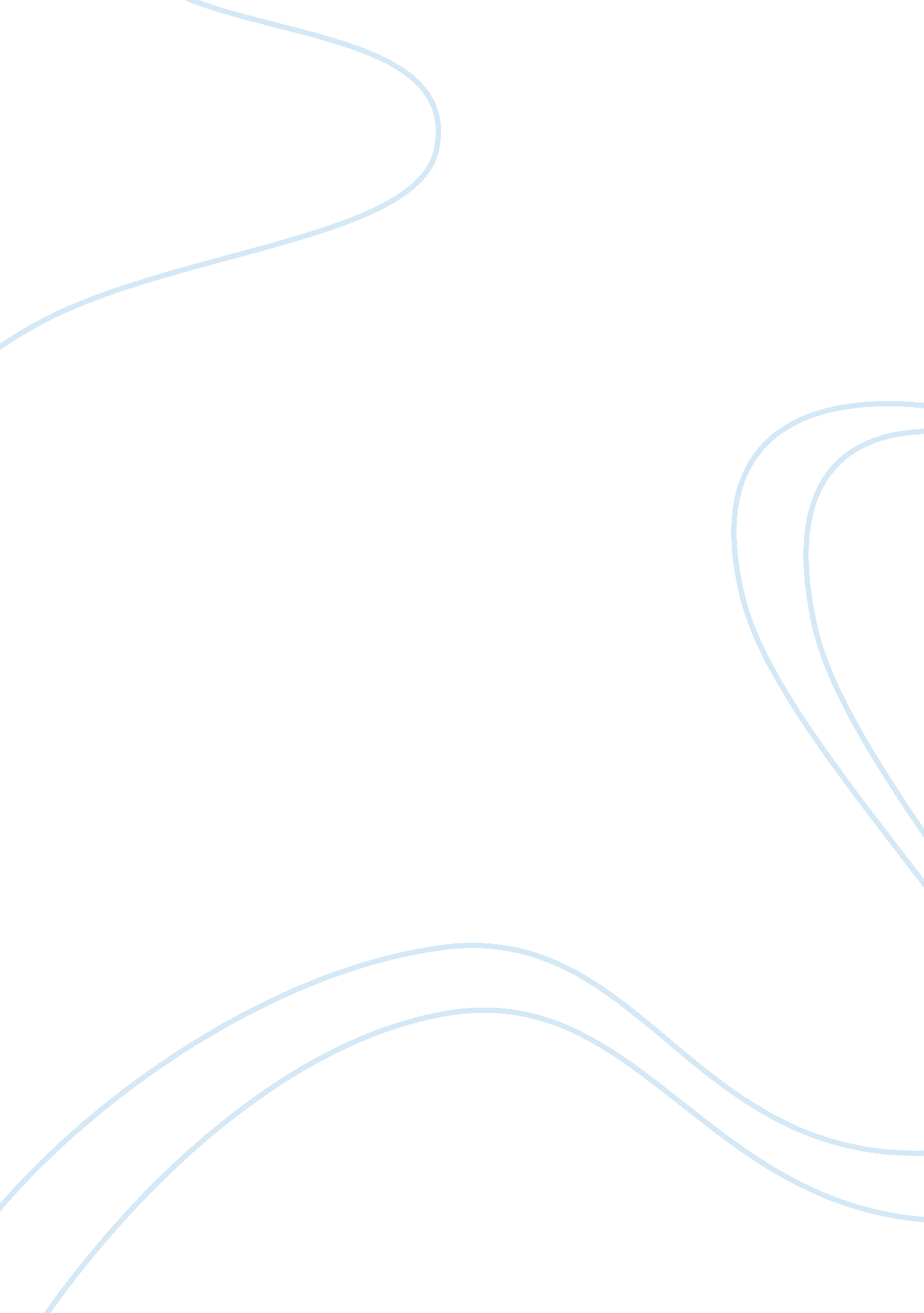 Spanish sample conversationLife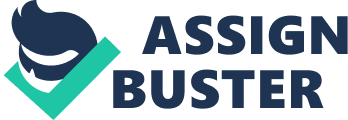 M: Hey Sabrina, How are you? Hola Sabrina, Como estas tu? S: Good, and you? M: I’m great. Isn’t your birthday soon? Estoy muy bien. Es su cumpleanos pronto? S: Yes, my birthday is today. M: Do you have any plans? Tienes planes para esta noche? S: No, I don’t have any. M: Okay, I’ll make some plans. Come over later. Voy a hacer planes para despues. Vienes tarde! K: Hey Mo, what’s going on? M: Hey Kevin, hey Frank. It’s Sabrina’s birthday today. Hola Kevin, hola Frank. Hoy es los cumpleanos de Sabrina F: We have to plan a birthday party for her. K: What should we do for her birthday? F: Let’s take Sabrina out for dinner. K: No, let’s take her to the park for a picnic. M: Maybe we should take her to s sports game. Tal vez nosotros debemos salir al juego de deportes. K: She doesn’t like sports. Let’s just ask Sabrina what she wants to do. S: Hello Kevin. K: Hey Sabrina, Mo and Frank are here too. F: Sabrina, what would you like to do for your birthday? S: I would really like to go out and sing. Let’s get some beers! F: I’ll get the beer. M: I will get a karaoke machine for the party. Voy a ir una maquina karaoke para la fiesta. K: Sabrina, when will you be able to come to Mo’s house? S: I will be there at 8: 00. K: Do you need directions to get here? S: No, I know where Mo’s house is. F: We need to prepare for Sabrina’s party before she gets here. K: Should I get a cake and party supplies? M: Yes, you should also get more food. And don’t forget her beer! Si, tu debes tambien ir comida. Y recuerdo las cervezas! S: Ding-dong. E: Surprise! Happy Birthday, Sabrina! S: Aw, thanks everyone. This is so nice! F: You’re welcome. There is karaoke too! K: And don’t forget the cake! S: Nice! Where are my presents? M: Sorry girl, we forgot to get you presents! Lo siento! Notoros olvidamos ir de compras para regalos. S: It’s all good. Let’s just sing some songs and eat some cake! E: Happy Birthday song! ¡Feliz cumpleaÃ±os a tÃ! ¡Feliz cumpleaÃ±os a tÃ! ¡Feliz cumpleaÃ±os a Sabrina! ¡Feliz cumpleaÃ±os a tÃ! 